Рекомендуемые  интересные задания для детей с родителями на развитие словесно-логического мышления.                              ГРАММАТИЧЕСКАЯ АРИФМЕТИКА.Дима старше Вани, а Ваня старше Марины. Кто старше: Дима или Марина?Миша бегает быстрее Коли. Коля бегает быстрее, чем Игорь. Кто бегает быстрее всех?Даша и Лена собирали ягоды. Одна из девочек собирала клубнику, другая – малину. Какие ягоды собирала Лена, если Даша собирала малину?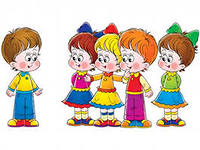 ЗАДАЧИ НА ПРИЧИННО-СЛЕДСТВЕННЫЕ ЗАВИСИМОСТИНайди правильное утверждениеВзошло солнце, потому что стало тепло.Стало тепло, потому что взошло солнце.У Кати был день рождения, потому что ей подарили куклу.Кате подарили куклу, потому что у нее был день рождения.       ЗАДАЧИ НА СООТНЕСЕНИЕ ПОНЯТИЙ И ПРЕДМЕТОВ.Леша и Андрюша завтракали. Леша выбрал молочные продукты, а Андрюша - фрукты .Кто из ребят ел творог, а кто – сливу?Вася и Витя очень любят животных. У Васи есть дома попугай и снегирь, а у Вити живут собака и кошка. Кто из ребят держит дома птиц?Вика и Галя помогали маме. Вика мыла овощи, Галя - фрукты. Какая девочка мыла груши.      ЛОГИКО-ПОИСКОВЫЕ ЗАДАЧИ.Собака догоняет кошку, а кошка мышку. Кто бежит впереди?Ствол у дуба толще, чем ствол у сосны. А ствол у сосны толще, чем ствол у березы. Что толще: ствол дуба или ствол березы?ДОСКАЖИТЕ СЛОВЕЧКО.     У маленького Паши                         Митя был молодцом     Ботинки просят…(каши)                 Не ударил в грязь…(лицом)           НАЙДИТЕ СЛОВО В СЛОВЕ.Зубр, гроза, кочки, кисель, краны, крот.            ОТВЕТЬТЕ НА УТВЕРЖДЕНИЕ СЛОВАМИ «ДА» - «НЕТ»Заяц бывает и беляк, и русак. (Да)Медведь зимует в норе. (Нет)Медведь бывает и бурый, и белый. (Да)Отчество человека дают по имени папы.(Да)Мама вашей мамы вам приходится бабушкой. (Да)Любой город является столицей. (Нет)Корова – хищное животное. (Нет)    ПОДБЕРИТЕ СУЩЕСТВИТЕЛЬНОЕ К ПРИЛАГАТЕЛЬНОМУ.    Апельсиновый - …              Телефонный…    Настольная …                       Чайная …    Бисквитный …                      Книжный …    ПОДБЕРИТЕ СЛОВА ПО ОПРЕДЕЛЕНИЯМ.   Голубые, карие, грустные … (глаза)   Молочные, больные, коренные …(зубы)   Шариковая, чернильная, перьевая …(ручка)    Бурый, белый, косолапый … (медведь)    РАСПРЕДЕЛИТЕ СЛОВА ПО ЛОГИЧЕСКОМУ ПРИНЦИПУ.  Май, март, апрель.  Ночь, утро, вечер, день.  Бабушка, дочь, мама.   Среда, пятница, вторник. Игры и игровые упражнения дают  возможность проводить занятия с детьми более живо и интересно.  К играм можно возвращаться неоднократно, помогая детям усвоить новый материал и закрепить пройденный. 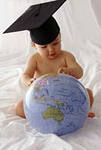 